Elenco prestazioni / capitolato d’oneri progettista impianti elettromeccanici (PV BSA) nelle fasi Bando di gara e RealizzazioneVersione: ottobre 2021NotaI valori e le informazioni da modificare in base alle caratteristiche del progetto e alla sua dimensione sono evidenziati in giallo.Allegati e modelliEES Opportunità e rischi di progetto e documentazione bando: base per riunione di avvio garaEES Requisiti minimi per la documentazione dei bandi di gara relativi a commesse ediliEES Check-list verifica tecnico-operativa offerteEES Modello verbale riunione avvio gara prestazioni edili PV EES Modello verbale rettifica tecnica (colloquio appaltatore)A	Informazioni generaliCampo di applicazioneIl presente capitolato d’oneri ha per oggetto le attività del progettista per le fasi del bando di gara e della realizzazione e si applica ai progetti di sistemazione/potenziamento, ristrutturazione e ripristino di strade nazionali all’interno e all’esterno delle zone abitate nonché alle opere di smantellamento.OggettoIl capitolato d’oneri fornisce un quadro delle attività di progettazione, assistenza e direzione lavori di unità tecniche e settori specialistici USTRA (Tracciati e manutenzione, Ambiente, Manufatti, Gallerie e geotecnica e Impianti elettromeccanici (BSA)), secondo i requisiti fissati nei relativi manuali tecnici, e descrive le prestazioni per le fasi di progettoGara d’appalto, incl. valutazione offerta e verificaEsecuzioneMessa in servizio, atti conclusiviIl presente capitolato d’oneri si basa sul Regolamento SIA 108 per le prestazioni e gli onorari nell’ingegneria impiantistica per gli edifici, nell’ingegneria meccanica e nell’elettrotecnica e sul Regolamento SIA 112 Modello di pianificazione per progetti nel settore della costruzione e il manuale tecnico USTRA EES.Ogni fase progettuale si fonda sulla precedente.Le fasi Appalto ed Esecuzione si basano sui progetti d’intervento / di dettaglio, le cui prestazioni fanno riferimento alle versioni aggiornate dei manuali tecnici USTRA. Il controllo dell’efficacia nell’ambito delle strade nazionali è trasversale alle varie fasi di progetto. Il piano di rilevazione è stato varato e approvato contestualmente al progetto d’intervento. Le rilevazioni preliminari devono svolgersi di norma prima dell’esecuzione dei lavori.ScopoIl presente capitolato d’oneri indica le prestazioni da fornire a cura dei diversi operatori secondo le modalità fissate durante le fasi Appalto e Realizzazione per pianificare ed eseguire in modo ottimale le attività richieste.Il capitolato d’oneri descrive obiettivi perseguiti e prestazioni richieste per le fasi Bando di gara e Realizzazione. L’elenco non si intende definitivo e può essere eventualmente integrato per iscritto dal committente nel corso dell’elaborazione del progetto.B	Prestazioni valide per tutte le fasi progettualiIn ogni fase progettuale il mandatario è tenuto a fornire le seguenti prestazioni generali e a predisporre le relative decisioni:esecuzione fedele, accurata e a regola d’arte dei lavoriconsulenza al committente in quanto operatore di particolare competenza (raccomandazioni e proposte, avvertenze)orientamento dell’intero operato volto al raggiungimento degli obiettivi fissati dal committenteruolo attivo e di atteggiamento propositivo nel quadro del progetto e della sua realizzazioneanalisi continua delle esigenze del committentesubordinazione dei propri interessi a quelli del committenteobbligo di informazione verso il committente su tutti i dettagli oggettivamente e soggettivamente rilevanti per quest’ultimo su stato del progetto, scadenze, costi, quantitativi, qualità e organizzazionecomunicazione con il committenterappresentanza del committente verso le imprese nei limiti del vincolo contrattuale elaborazione puntuale di tutte le necessarie basi decisionali e relativa comunicazioneadozione puntuale delle necessarie decisioni per la progettazione e la realizzazione, affinché il committente «sia e resti padrone del progetto»puntuale formulazione di richieste al committente e alla direzione generale dei lavoriinserimento degli aspetti operativi e di manutenzione nella realizzazione garanzia delle condizioni di sicurezza (es. circolazione, vie di fuga per gli utenti) sulla strada nazionale nel corso della realizzazioneorganizzazione e verifica strutturale e proceduralemonitoraggio e gestione degli obiettivi in termini di qualità, costi e scadenzecoordinamento delle prestazioni di tutte le parti interessate e unità tecniche coinvolteriepilogo delle variazioni di costo rispetto alla fase progettuale precedente con relativa motivazioneorganizzazione, monitoraggio e gestione della contabilità, del claim management, della gestione qualità del progettoorganizzazione come da manuale di progetto USTRA e relativa attuazioneattuazione del manuale di progetto specifico, compresi gli appositi modelliconoscenza e capacità di individuare la necessità di consultare espertitenuta di un diario di progettoraccolta di basi di riferimento, varianti, risultati, decisioni e pendenze per ciascuna fase progettualeacquisizione delle basi di riferimento mancanti presso committente, Cantoni, Comuni e terzisegnalazione delle conseguenze di una variazione d’ordine da parte del committentevalutazione e analisi delle basi di riferimento derivanti da rilevazioni, indagini e fasi progettuali precedentiverifica continua per segnalare tempestivamente eventuali divergenze rispetto alle direttive e norme USTRAscambio di dati tecnici e amministrativiacquisizione e archiviazione delle versioni più aggiornate dei documenti sulla piattaforma di progetto USTRA consulenza legale di parte al committente in sede di stipula di contratticonsulenza economica di parte al committente, in particolare in materia di sovvenzioniIL progettista costruzioni è incaricato del coordinamento tecnico e amministrativo d’intesa con il progettista EES.Basi e obiettivi delle fasi progettualiBando di gara (41)Basi di riferimento:progetto d’intervento / di dettaglio (MP / DP)autorizzazione USTRA secondo regolamento firme e competenzedisposizioni del progetto esecutivo / di dettaglio / d’intervento (AP / DP / MP) per l’esecuzione decisione di approvazione dei piani del progetto esecutivo a cura della SG DATECrapporto di impatto ambientale o scheda ambientalescadenzario approvato USTRA proposta approvata di lottizzazione per la realizzazione USTRA (piano strutturale di progetto)Manuale Appalti USTRAmanuale di progettazione USTRAdocumentazione KBOB (modelli USTRA)attuali cataloghi CPNdocumento «Requisiti minimi per la documentazione dei bandi di gara relativi a commesse edili incl. analisi dei prezzi e altri ausili»verbale riunione di avvio gara PV (modello)opportunità e rischi di progetto e documentazione bando: base per riunione di avvio gara (modello)opportunità e rischi offerente (modello)rapporto verifica di sintesi bando di gara prestazioni edili (modello)Obiettivi:contratti d’opera e fornitura stipulatidocumentazione del bando completa e senza errori (incl. elenco prestazioni) in base alla quale l’offerente può effettuare calcoli affidabilimisure di protezione cantiere riportate nell’elenco prestazioniprogetto di gara pronto per l’esecuzioneaggiudicazione lavori conclusaprocedura a prova di ricorso (nessun ricorso approvato)riduzione di eventuali aggiunte contrattuali per mezzo di una documentazione del bando di buona qualitàDocumentazione per l’esecuzione (51)Basi:documentazione del bandocontratti d’opera e fornituraprogetto d’intervento / di dettaglio e di garaprogramma di consegna dei piani per l’impresa (piani esecutivi e documentazione)Obiettivi:Preparazione delle specifiche di attuazione (RPH) da parte della società incaricata sotto la direzione dell'autore del progetto EES.RPH controllato e approvato => pronto per l'esecuzione, documenti coordinati in tutte le aree specialistiche per l'esecuzione della struttura e delle sue attrezzature.cicli di lavoro realistici e realizzabilifasi dei lavori coordinate con l’appaltatoresicurezza della viabilità in fase di realizzazioneriduzione al minimo dei disagi per la circolazioneEsecuzione (realizzazione) (52)Basi:-contratti d’opera e fornitura con appaltatoridocumentazione di esecuzione definitiva e realizzabile per i mandatarimanuale di progetto USTRApiano di gestione delle emergenze, piano di sicurezza e di disponibilitàautorizzazioni per lavori di costruzione e impiantisticapiano di picchettatura del progettista, rilevazioni ufficialipiani di controllo e monitoraggio progettistaprocessi, compresi i modelli relativi alle modifiche contrattualiObiettivi:esecuzione opera e impianti conforme al contratto d’operadocumentazione delle aggiunte contrattuali basata sul processopieno rispetto dei vincoli imposti dalle autorizzazioni (DATEC)preparazione e consegna puntuale dei pianiformazione personale dell’impresa e della direzione lavoricapitolati d’oneri di realizzazione aggiornaticomputi e conteggi in linea con l’avanzamento lavoritest e collaudi eseguiticonsuntivo approvato (pezze d’appoggio disponibili), computi metrici e incarichi a regia firmati dalla direzione locale lavoritutela generale degli interessi del committenteMessa in servizio, atti conclusivi (53)Basi:opere e impianti realizzati conformemente al contratto d’operadocumentazione come da capitolati d’oneri di realizzazionedocumentazione delle varianti esecutivemanuale di progetto USTRA verbali di collaudo opere e impianti realizzatielenco difettiObiettivi:opere collaudate, consegnate e messe in serviziopiani e documentazione esecutivi aggiornati, documentazione dell’opera realizzata, documentazione delle rilevazioni sul campo disponibile, come da disposizioni della direttiva Digiplan (in forma cartacea ed elettronica)istruzione del personale operativo e addetto alla manutenzionedifetti eliminati, garanzie fornitedocumentazione di avvenuto adempimento dei vincoli imposti dall’autorizzazioneC	Gestione qualitàPer ogni fase progettuale è richiesta una gestione qualità adeguata al livello raggiunto.Gestione rischi adeguata alla fase progettualeClaim management (gestione aggiunte contrattuali) efficiente eseguito seguendo gli appositi modelli e processi USTRAPiano dei controlli qualità committente, gestione qualità progetto specifica progettista e appaltatore (dipende dal progetto)Piano dei controlli per esecuzione lavoriRequisiti minimi per le funzioni chiaveLa funzione chiave viene assegnata soltanto nel corso dell’avanzamento del progetto. Il progettista conferma che al momento opportuno metterà a disposizione una persona che soddisfa i requisiti indicati di seguito.Nei capitoli seguenti vengono definiti i requisiti richiesti per le funzioni chiave, che stabiliscono di quali titoli le persone incaricate devono disporre per poter esercitare tale funzione. Sono parte integrante del bando di gara e vengono richiesti a tempo debito dal committente, che ha la facoltà di rifiutare persone non qualificate.Il titolo di persona chiave è riservato a coloro che nell’ambito dell’appalto sono definiti per mezzo di un attestato di referenze diretto.Prima dell’avvio dei lavori, la direzione di progetto USTRA richiede tempestivamente al progettista i nomi e le referenze delle persone che assumeranno la funzione chiave di direzione del bando di gara e della verifica di sintesi del progettista al fine di redigere la documentazione, verifica che le informazioni siano in linea con i requisiti elencati di seguito e comunica entro dieci giorni al progettista se accetta le persone proposte.Requisiti funzione chiave «direzione del bando di gara»La direzione del bando di gara si occupa di gestire la stesura della documentazione nella fase 41. Nell’ambito di un mandato ingegneristico messo a concorso includendo le fasi da 41 a 53 tale funzione è assunta preferibilmente dal futuro direttore capo dei lavori. I requisiti elencati di seguito si applicano anche alle gare d'appalto in cui tutti i servizi/fasi di progettazione sono assegnati a un solo contraente.Requisiti:formazione in ingegneria (ETH o SUP) o di impresario costruttore conclusa, con tre anni di esperienza in una funzione direttiva di progetti EES > 3 milioni di franchioformazione in ingegneria (SSS) o di conduttore di lavori edili conclusa, con sei anni di esperienza in una funzione direttiva di progetti EES > 3 milioni di franchietre referenze progettuali con funzione direttiva nella stesura della documentazione del bando di progetti infrastrutturali nell'area EES > 3 milioni di franchi negli ultimi cinque annietre referenze progettuali con funzione direttiva durante l’esecuzione di progetti infrastrutturali nell'area EES > 2 milioni di franchi negli ultimi cinque anniLe referenze devono riportare essenzialmente i punti chiave delle attività, la funzione e l’esperienza. Come giustificativo può essere utilizzata la struttura della documentazione dell’offerta per prestazioni del mandatario (incl. curriculum vitae).Requisiti funzione chiave «verifica di sintesi progettista»La funzione chiave per la verifica di sintesi è assunta da una persona attiva presso il mandatario (progettista, partner del consorzio di ingegneri) ma indipendente nel progetto, incaricata di verificare che tutta la documentazione del bando sia completa e risponda agli standard qualitativi richiesti (di seguito indicata come «verifica di sintesi PV» per distinguerla dalla verifica di sintesi della seconda fase assunta dall’USTRA o da terzi da esso incaricati).Requisiti:formazione in ingegneria (ETH o SUP) o di impresario costruttore conclusa, con tre anni di esperienza in una funzione direttiva di progetti infrastrutturali nell'area EES > 3 milioni di franchioformazione in ingegneria (SSS) o di conduttore di lavori edili conclusa, con sei anni di esperienza in una funzione direttiva di progetti EES > 3 milioni di franchieForte conoscenza degli standard attuali, in particolare SIA e VSS Diversi anni di esperienza nella realizzazione di progetti infrastrutturali complessiOttima conoscenza della legge sui contratti di lavoro e serviziOttima conoscenza degli appalti pubblici e dei documenti d'appalto dell'USTRACome giustificativi vanno presentati il curriculum vitae e le referenze. Per la struttura può essere utilizzata la documentazione dell’offerta per prestazioni del mandatario (incl. curriculum vitae).Bando di gara prestazioni ediliLa direzione del bando di gara si accerta che il suo team rediga un bando il più possibile completo e senza errori.Riunione di avvio garaObiettivi:definizione strategia di gara, da riportare in un apposito piano  scadenze concrete tramite piano di garadefinizione schema di svolgimento lavori chiarovoci / lavori principali analizzatianalisi opportunità e rischi del mercato e dei relativi offerentiorganizzazione adeguatadefinizione di processi e scadenze al fine di redigere una documentazione del bando (incl. elenco prestazioni) completa e senza erroriSvolgimento della riunione di avvio secondo il modello (EES verbale riunione di avvio gara PV). La direzione del bando di gara redige preventivamente un’analisi di opportunità e rischi relativi al bando e ai possibili offerenti seguendo i modelli indicati rispettivamente al capitolo 6.1.2 (opportunità e rischi progetto e documentazione bando come base per la riunione di avvio gara) e 6.1.3 (analisi opportunità e rischi possibili offerenti).Requisiti minimi cronoprogrammaDi seguito sono elencati i requisiti minimi da indicare nella stesura del cronoprogramma:schema concettuale di svolgimento dei lavorilavori principali con scadenze realisticheinterfacce/dipendenze richiestesuddivisione in tappeinterruzioni richiestevari fattori secondari, ad es. coimprenditori, chiusure, deviazioni, ecc.tappe principali a cui attenersi rigorosamentepercorso criticoIl cronoprogramma è necessario affinché tutti comprendano lo svolgimento dei lavori e siano maggiormente consapevoli dei requisiti richiesti per i programmi edilizi che gli appaltatori devono predisporre.Opportunità/rischi del bando di garaNell’analisi opportunità/rischi del bando di gara vanno presentati in particolare i temi critici dei lavori principali del progetto che influiscono direttamente sulla gara (secondo il modello: analisi opportunità/rischi progetto e documentazione bando come base per la riunione di avvio gara):voci principalipunti critici del progetto dal punto di vista tecnico che influiscono o potrebbero influire sul bando di garaanalisi del potenziale di speculazione per gli appaltatori come rischio per il committenteprogramma lavori, comprese interfacce e tappe principali di cui al punto 6.1.1 requisiti minimi cronoprogrammaNell’analisi è necessario illustrare e valutare i rischi e le opportunità nonché la probabilità che si verifichino e le relative ripercussioni finanziarie.Analisi opportunità/rischi di possibili offerentiNell’analisi opportunità/rischi sui possibili offerenti vanno trattati i seguenti temi (secondo il modello: analisi opportunità/rischi possibili offerenti):ubicazione geografica progettodimensione totale progettodurata lavori principalicondizioni quadro come oscurità, visibilità, tappe, ecc.tappe principali programma lavorisedi discaricasedi produttori pavimentazionirisorse necessarie offerenteQueste tematiche vanno confrontate tra i potenziali offerenti per valutare quanti di essi sarebbero in grado di elaborare un’offerta alle condizioni quadro stabilite. Gli offerenti vanno inseriti nel contesto dell’attuale situazione del mercato.Documentazione bandoObiettivi:documentazione del bando completa, senza errori e coerente a livello di contenuti, incl. elenchi prestazioniridurre al minimo la probabilità di richieste di aggiunta contrattualeevitare il più possibile la speculazione all’interno dell’offertadocumentazione del bando a prova di ricorsoLa direzione del bando di gara è responsabile della stesura di tutta la documentazione (cfr. cap. 5.1). Le corrispondenti parti integranti devono essere coerentemente armonizzate tra loro a livello di contenuti e con le norme vigenti, le disposizioni USTRA e la legislazione in materia.Le prestazioni da fornire nel concreto sono descritte nel capitolo 9.Vanno integrate con il documento «EES Requisiti minimi per la documentazione dei bandi di gara relativi a commesse edili incl. analisi dei prezzi e altri ausili».Verifica di sintesi progettistaObiettivi:documentazione del bando (incl. elenco prestazioni) completa e senza errori, in base alla quale l’offerente può effettuare calcoli affidabiliprocedura a prova di ricorso riduzione della probabilità di aggiunte contrattuali per mezzo di una documentazione del bando di buona qualitàindividuazione di errori evidenti e nascostiverifica strutturata incl. giustificativo La verifica si svolge secondo il seguente processo: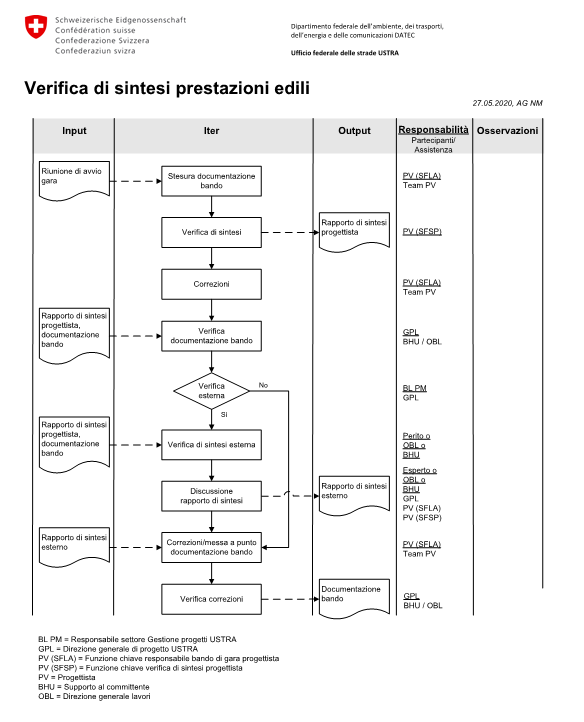 Attività:La verifica è obbligatoriamente affidata a una persona indipendente nel progetto e si svolge seguendo l’apposito modello. Occorre riportare le circostanze, le misure/proposte e le correzioni con relative motivazioni riguardo al bando di gara.Analizzare tutta la documentazione del bando per verificarne la qualità, la completezza e soprattutto i potenziali rischi (possibili conflitti tra committenti e appaltatori):rispetto delle disposizioni del manuale di progetto specificoindicare cosa comportano eventuali definizioni ambigue nella documentazione del bandoverificare la plausibilità della documentazione del bando (incl. quantitativi)verificare la plausibilità delle tecniche di costruzione, del programma lavori e delle condizioni quadrocontrollare la congruenza tematica di tutta la documentazione del bandoriconoscere la necessità di consultare altri espertiI risultati vengono riportati in un rapporto (modello verifica di sintesi bando di gara prestazioni edili) e presentati nel corso di una riunione. Le criticità evidenziate nel rapporto vanno risolte da chi ha redatto la documentazione del bando senza alcun indennizzo.Basi:tutta la documentazione del bando messa a disposizione delle impreseverbale della riunione di avvio garaDocumenti da esaminare:disposizioni edilizie particolaripubblicazione SIMAPbozza contratto d’operarapporto tecnicoprogramma lavorielenchi prestazionipianiscadenzecriteri di idoneità e aggiudicazionedocumenti generalievent. altri documentiValutazione offertaObiettivi:documentazione contrattuale completa e senza errori (incl. elenco prestazioni)allegati con firma giuridicamente valida: verbale riunione di rettifica (colloquio appaltatore), ecc.aggiudicazione a prova di ricorso riduzione della probabilità di aggiunte contrattuali fornendo una documentazione contrattuale di buona qualitàLe prestazioni da fornire nel concreto sono descritte nel capitolo 9, da integrare con il documento «Mansionario verifica tecnico-operativa delle offerte».D	Prestazioni del progettistaFase di progetto: Gara d’appaltoOrganizzazioneFornisce consulenza al committente in sede di stesura degli elenchi di appaltatori e fornitoriStende un elenco degli acquisti da effettuare, incluso lo scadenzarioAggiorna la suddivisione di lotti e oggetti di concerto con il direttore generale di progettoControlla le basi di riferimento e la documentazione disponibile e necessaria per il bando di gara prestazioni ediliÈ responsabile per la stesura della documentazione del bando relativa agli acquisti della fase di realizzazioneRende disponibile una persona indipendente nel progetto (funzione chiave) per le verifiche di sintesi della documentazione del bandoConsorzio di ingegneriNomina un responsabile principale con funzione chiave a cui sono affidate la redazione di tutte le disposizioni particolari e le interfacce con gli ingegneri e i geometri / all’interno del consorzio di ingegneriRedige un documento all’attenzione del committente in cui sono definite le rispettive competenzeEvita contrasti tra le singole imprese di ingegneriDescrizione e visualizzazioneDefinisce le disposizioni per la documentazione del bando come la versione dei cataloghi CPN, i piani allegati e altri allegatiPropone e motiva le aggiunte assolutamente necessarie ai criteri di idoneità e aggiudicazione del manuale Acquisti pubblici (di norma non è necessaria alcuna modifica!)Propone sistemi di incentivazioneOrganizza, esegue e valuta ispezioni con i fornitori presso l’opera e gli impianti Elabora piani per lo svolgimento e la procedura lavori, la viabilità, i materiali e la costruzione, nonché piani di gara in scale idoneeSvolge una riunione di avvio sul bando di gara in questione secondo quanto previsto al punto 6.1 e utilizzando il modello (verbale riunione di avvio gara)Redige un programma lavori generale secondo il punto 6.1.1Redige un’analisi opportunità/rischi per la fase del bando di gara secondo il punto 6.1 utilizzando l’apposito modello (opportunità e rischi di progetto e documentazione bando: base per riunione di avvio gara)Redige un’analisi opportunità/rischi sui possibili offerenti secondo il punto 6.1.3 utilizzando l’apposito modello (analisi opportunità e rischi possibili offerenti)Redige un’analisi dei rischi pertinenti per la realizzazioneRedige il preventivo dei costi per i progetti d’intervento o di dettaglioRedige la documentazione del bando, i progetti, le descrizioni, gli elenchi, i piani dei controlli e altri, la suddivisione come da disposizioni del committenteCura una redazione chiara del bandoIdentifica separatamente le prestazioni da includere secondo le disposizioni particolariEvita voci e descrizioni su suggerimento dell’appaltatoreTiene conto delle disposizioni dei vari cataloghi CPN e non le esclude per mezzo delle disposizioni particolariRedige descrizioni per le fasi di lavoroStabilisce le necessarie disposizioni e gli strumenti per la garanzia di qualità del progetto, inclusa l’attuazione delle relative misureDirige e coordina la stesura della documentazione del bando con tutti i progettisti generali e tecnici interessatiEsegue una verifica di sintesi del bando affidata a una persona indipendente nel progetto (funzione chiave) secondo il punto 7 utilizzando l’apposito modello (verifica di sintesi bando di gara)Adatta la documentazione del bando una volta completata la verifica di sintesi (processo verifica di sintesi)Raccoglie e consegna la documentazione del bando al committente secondo le sue stesse disposizioniPrende parte alle riunioni di progetto «Acquisti e coordinamento»Invita le imprese e i fornitori, da selezionare di concerto con il committente, a elaborare le loro offerteRettifica le offertePreleva le offerte presentate all’ USTRAEsamina le offerte presentate seguendo la check-list (check-list verifica tecnica-operativa offerte)Richiede ed esamina le analisi dei prezzi seguendo l’apposito documento (requisiti minimi verifica tecnico-operativa offerte)Esegue il controllo formale e aritmetico delle offertePrepara le domande per i colloqui con gli appaltatori utilizzando l’apposito modello (verbale rettifica tecnica colloquio appaltatore)Analizza e valuta le offerteCollabora e verbalizza la rettifica tecnica dell’offerta (nessuna trattativa sui prezzi) con appaltatori e fornitori seguendo l’apposito modello (verbale rettifica tecnica colloquio appaltatore)Verifica dal profilo tecnico le varianti d’impresa e esecutiveRedige i rapporti di valutazione «Offerte», prende parte alle riunioni di valutazione, informa i team di valutazione sulle offerte, redige il rapporto definitivo con richiesta di aggiudicazionePredispone la documentazione di debriefing di appaltatori e fornitoriPredispone la documentazione in caso di impugnazioniAdegua allo stato del progetto i piani dei controlli e l’analisi dei rischi per la realizzazioneCosti / FinanziamentoFornisce assistenza in sede di verifica di economicità delle varianti d’impresaRileva e motiva, sulla base delle offerte, variazioni di costo rispetto al preventivoVerifica il preventivo dei costiRedige tutti i piani di pagamento necessariScadenzeRedige scadenzari e cronoprogrammi per la fase di progettoStende i progetti provvisori di esecuzione e relativi alla fase dei lavoriDocumentazioneElaborazione integrativa di piani per varianti esecutive approvateConsegna le offerte presentate alla direzione generale di progettoDocumentazione bandoDocumentazione di valutazioneFase di progetto: Documentazione per l’esecuzioneOrganizzazioneAggiorna la sua organizzazione interna di progettoAggiorna i rischi e le opportunità di progetto dal punto di vista del progettistaOrganizza il servizio di reperibilità del progettistaOrganizza la gestione delle aggiunte di progetto del progettistaRichiede e valuta gli accertamenti specificiPropone compiti e responsabilità per la stesura dei documenti di esecuzione in caso di varianti d’impresaPredispone la documentazione per le relazioni con il pubblicoVerifica e assiste eventuali aggiornamenti dei capitolati d’oneri per il progettoVerifica i capitolati d’oneri «Test»Integra la gestione qualità progetto corretta per la fase pertinente con regolazione del flusso di documenti (piani dei controlli, di approvazione, elenco fornitura piani ecc.), prassi di approvazione e gestione aggiuntePartecipa alle riunioni sui lavori e della direzione generale dei lavori secondo disposizioni della direzione lavoriÈ responsabile per la stesura a regola d’arte della documentazione necessaria per la realizzazioneDescrizione e visualizzazioneVerifica e aggiorna la documentazione, le disposizioni e gli obiettivi attualiProcura e raccoglie la documentazione integrativa e aggiornataPredispone la documentazione per le autorizzazioni di esecuzioneAppronta la documentazione per le autorizzazioni specialiPropone inventari e analisi dello stato effettivo per la conservazione delle proveAssiste in caso di formulazione e stipula di contratti con terziAssiste in sede di stipula di contratti per l’acquisizione di terreniAccerta la compatibilità delle varianti previste per l’esecuzione con i requisiti del progettoEroga le prestazioni nel quadro della gestione qualità del progetto Garantisce che le disposizioni e le indicazioni derivanti dalle autorizzazioni (progetto generale / esecutivo) vengano attuate nelle successive fasi di progettoCoordina le canalizzazioni dei cavi e gli impianti in condotta nell’esecuzione delle opereControlla e coordina i capitolati d’oneri per la realizzazioneRedige i progetti esecutivi per il piano di misurazioniDefinisce la documentazione di esecuzione specifica necessaria al committente per la realizzazioneCoordina l’inserimento del sistema generale di gestione impianti stradali (UeLS) e la comunicazioneRedige i progetti esecutivi, di dettaglio, gli schemi elettrici e di principioFornisce dati sui necessari recessi ovvero sulle canaline dei tubiRedige la documentazione di esecuzione per il piano di misurazioni secondo le disposizioni del piano dei controlliAggiorna la documentazione di esecuzione secondo i dati forniti dalla direzione generale / locale dei lavori Svolge rilevazioni preliminari per i controlli di efficaciaCollabora alla stesura e al coordinamento della documentazione di esecuzione degli impianti e delle installazioniCoordina a livello interdisciplinare la documentazione di esecuzione degli impianti e delle installazioniVerifica i progetti di fabbricazione e di officina di appaltatori e fornitoriStende i progetti di officina per appaltatori e fornitoriPredispone la documentazione per le autorizzazioni di esecuzioneRiporta nei propri progetti gli impianti e le installazioni progettati dai terziRedige tutte le necessarie pianificazioni eventuali per la realizzazione (What ifs)Aggiorna le disposizioni per l’accordo di utilizzo interdisciplinarePianifica ed esegue le campionatureCollabora alla selezione definitiva di materiali, dotazioni ecc.Prende parte alla riunione per la realizzazione secondo gli accordi con la direzione generale ovvero locale dei lavoriControlla periodicamente i lavori di costruzione, verifica la qualità dell’esecuzione (convocazione della direzione locale dei lavori)Controlla in casi specifici la picchettatura dell’esecuzione (convocazione della direzione locale dei lavori)Aggiorna la gestione delle emergenze per la fase dei lavoriCollabora alla formazione sulla gestione delle emergenze e la relativa attuazioneCoordina la documentazione di esecuzioneVerifica l’attuazione delle direttive di progetto (piano di controllo) in sede di esecuzione (convocazione direzione locale dei lavori)Collabora ai test FAT 1 e 2 (Factory Acceptance Test = collaudi d’opera, prestazioni del committente)Collabora in caso di test successivi (collaudo dopo l’eliminazione dei difetti)Tiene un elenco delle modifiche di progettoRaccoglie i progetti di monitoraggio e di intervento provvisori e definitiviRiesamina la documentazione dei progetti e gli elenchi secondo i dati della direzione generale dei lavoriPredispone la documentazione per le relazioni con il pubblicoPartecipa a visite al cantiereCosti / FinanziamentoVigila e aggiorna periodicamente l’andamento dei costi di progettoRedige gli schemi speciali dei costi richiesti dal committenteScadenzeAggiorna il cronoprogramma di esecuzione definitivoCoordina e integra tutti i processi costruttivi nella pianificazione delle scadenzeAggiorna il cronoprogramma inclusa la viabilità e i lavori provvisoriStende un programma di fornitura della documentazione di esecuzione approvata da tutte le parti (direzione generale dei lavori, appaltatori, direzione locale dei lavori) e la aggiorna costantementeÈ responsabile per la puntuale predisposizione delle planimetrieStende il cronoprogramma generale dei lavori, integra gli scadenzari del settore tecnico BSA, con il quale li aggiorna e li coordina costantementeStende il coordinamento generale delle scadenze BSA, integra i cronoprogrammi dei tecnici (Tracciati e manutenzione, Ambiente, Manufatti, Gallerie e geotecnica), che aggiorna e coordina in collaborazione con le relative unità tecnicheÈ responsabile per il coordinamento generale delle scadenzeDocumentazioneRaccoglie i documenti di esecuzione di tutti i settori tecniciAggiorna il manuale BSAFase di progetto: Messa in servizio, chiusuraOrganizzazioneProcura le necessarie autorizzazioni definitiveCollabora alle attività di informazione e relazione con il pubblicoÈ responsabile per la correttezza della documentazioneDescrizione e visualizzazionePianifica, organizza e collabora alla messa in servizio dell’opera o di parti di essaStende le check-list per il collaudo degli impianti elettromeccaniciPianifica, organizza e vigila sui test generali integratiValuta i test e redige un rapportoOrganizza e collabora all’istruzione del personale di esercizio dell’unità territorialeOrganizza e forma il personale di esercizio dell’unità territorialeCollabora all’istruzione unica del personale di servizioCoordina la stesura degli atti dell’opera per i documenti dell’opera eseguitaProcura e aggiorna gli atti dell’opera, i progetti di manutenzione e monitoraggioStende il manuale operativo (inclusi l’organizzazione, i capitolati d’oneri e la descrizione dei compiti)Consegna i documenti dell’opera eseguita al committenteEroga le prestazioni generali nel quadro della gestione qualità del progetto e del manuale di progettoPianifica, organizza e vigila sulla messa in esercizio degli impianti e delle installazioniRileva i necessari dati per le valutazioni d’impatto, le analizza, ne interpreta i risultati e li confronta con le disposizioni delle autorizzazioni, stende le necessarie conclusioniStende un rapporto conclusivo con proposte migliorativeCosti / FinanziamentoConfronta i costi finali dei contratti d’opera e fornitura con il preventivo dei costi di tutti i lavori nel perimetro del progettoDefinisce gli indicatori di costo e raccoglie i dati secondo le indicazioni del committente nella fase di progettazioneScadenzeStende uno scadenzario per la messa in servizioRedige il programma dettagliato dei test generali integrati BSARedige lo scadenzario della messa in servizio di impianti e installazioniDocumentazioneAcquisisce e aggiorna i documenti necessari per l’esercizio, il monitoraggio e la manutenzione come progetti e documenti dell’opera eseguita, secondo il manuale operativoRedige i progetti di manutenzione per le misure di protezione, ripristino e sostituzione di concerto con l’accompagnamento ambientaleCollabora all’ottenimento dell’autorizzazione definitiva all’esercizioRiunisce i dati per i programmi di manutenzione e li archivia ordinatamenteCollabora alla consegna di impianti e installazioniAggiorna i progetti dell’opera eseguita con le modifiche effettuate durante l’esecuzione lavoriAggiorna i progetti di coordinamento tecnicoStende un progetto di manutenzione e fornisce i contratti di servizioValuta qualitativamente le imprese all’attenzione del committenteAggiorna i dati salvati sui supporti secondo le variazioni del software operativoArchivia gli atti dell’opera redatti dal progettista / dalla direzione locale lavori / dalla direzione generale lavori in forma utilizzabile per dieci anni a partire dalla conclusione della commessa e secondo le disposizioni del committenteRedige tutti i progetti di manutenzione per le misure ecologiche sostitutiveDocumento I